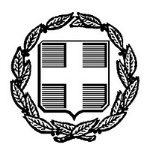          ΕΛΛΗΝΙΚΗ ΔΗΜΟΚΡΑΤΙΑ                                                               Σαλαμίνα  4/12/2019             ΝΟΜΟΣ ΑΤΤΙΚΗΣ                                                                               Αρ.Πρωτ.:21530         ΔΗΜΟΣ ΣΑΛΑΜΙΝΑΣ      -------------------------------Δ/ΝΣΗ  ΟΙΚΟΝ. ΥΠΗΡΕΣΙΩΝ                                                                                  ΤΑΜΕΙΑΚΗ  ΥΠΗΡΕΣΙΑΤαχ. Δ/νση :K.Καραμανλή & Αμμοχώστου 1                                                                                                                                                      Ταχ.Κωδ.: 189 00                                                                                       Πληροφορίες: Βενετσάνου  Ελευθερία                                                     Τηλ.:  213 – 2027337           Fax :  213 – 2027414                                                                                                                                                                                            ΕΙΣΗΓΗΣΗ    Με την παρούσα εισήγηση σας γνωρίζουμε, ότι ο Δήμος μας τα προηγούμενα έτη δεν είχε προβεί σε νόμιμη διαδικασία πρόσκλησης εκδήλωσης ενδιαφέροντος για την ανάθεση τήρησης λογαριασμών  προς  τις Τράπεζες  του  νησιού μας. Αυτό είχε ως απόρροια την αδυναμία του Δήμου να χρησιμοποιεί τα διαθέσιμα υπόλοιπα με όσο το δυνατόν ευνοϊκότερους όρους, με βάση το επιτόκιο του ταμειακού υπολοίπου, όσο και άλλες παροχές που δύνανται να προσφέρουν προς το Δήμο μας τα Πιστωτικά Ιδρύματα, μετά από διαδικασία διαγωνισμού.    Επισημαίνεται ότι τα πλεονάζοντα διαθέσιμα τηρούνται  σε λογαριασμό μας στο Τ.Π.&Δ. όπως  προβλέπεται από την έκδοση και του τελευταίου εγγράφου εκ του Υπουργείου Οικονομικών με υπ’ αριθ. πρωτόκολλο 2/72810/ΔΛΤΠ/26-9-1. Στην ALPHA BANK ο Δήμος  χρησιμοποιεί μόνο τα υπόλοιπα διαθέσιμα για μισθοδοσίες, πληρωμές κρατήσεων, προμηθευτών, εργολάβων κλπ.    Για τους ανωτέρω λόγους, το Δ.Σ. του Δήμου Σαλαμίνος θα πρέπει να προβεί σε έγκριση σύστασης επιτροπής παραλαβής και αξιολόγησης προσφορών απ’ όλα συλλήβδην τα πιστωτικά ιδρύματα του νησιού μας, με μείζον κριτήριο τους πλέον συμφέροντες όρους από οικονομικής και λειτουργικής άποψης για το Δήμο, με όλες τις νόμιμες διαδικασίες.      Η εν λόγω επιτροπή, αφού παραλάβει τις προσφορές και τις αξιολογήσει , θα τις καταθέσει  για έγκριση στην Οικονομική Επιτροπή, η οποία θα έχει καταρτίσει  τους όρους της Διακήρυξης του διαγωνισμού.      Εισηγούμαι η  Επιτροπή Παραλαβής και Αξιολόγησης προσφορών, να  αποτελείται από υπαλλήλους της Διεύθυνσης Οικονομικών, οι οποίοι είναι και καθ’ ύλην αρμόδιοι σε ότι αφορά την Οικονομική-Ταμειακή Διαχείριση του Δήμου μας, συγκεκριμένα προτείνω τους παρακάτω υπαλλήλους:              Τακτικά Μέλη                               Αναπληρωματικά Μέλη Δουμένης Ισίδωρος                           1. Σωτηριάδου Καλλιόπη Βενετσάνου Ελευθερία                      2. Μελλέ Μαρία Νικολαΐδου Δέσποινα                        3. Αγαπίου Μαλαματένια                                        Ο  Αντιδήμαρχος                   Διοικητικών και Οικονομικών Υπηρεσιών	        Γαλέος  Συμεών